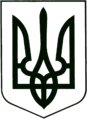 УКРАЇНА
         МОГИЛІВ-ПОДІЛЬСЬКА МІСЬКА РАДА
ВІННИЦЬКОЇ ОБЛАСТІВИКОНАВЧИЙ КОМІТЕТ  РІШЕННЯ№240        Від 18.07.2018р.                                                       м. Могилів-Подільський                Про внесення змін до бюджету міста на 2018 рік         Керуючись ст.ст. 26, 28 Закону України „Про  місцеве самоврядування в                Україні”,  ст.78 Бюджетного кодексу України та рішенням 21 сесії міської  ради 7 скликання від 21.12.2017р. № 566, Законом України «Про Державний бюджет України на 2018рік»,-                                      виконком міської ради ВИРІШИВ:1. Внести зміни до кошторису виконавчого комітету міської ради:     - по загальному фонду:      збільшити КПКВ 0210180 КЕКВ 2240 на суму 20000 грн.    - по спеціальному фонду:      зменшити КПКВ 0210150 КЕКВ 3110 на суму 20000 грн..2. Внести зміни до кошторису фінансового управління міської ради:    зменшити КПКВ 3718700 КЕКВ 9000 на суму 164949 грн..3. Внести зміни до кошторису управління мистецької політики і ресурсів     міської ради:    - збільшити КПКВ 1011100 КЕКВ 2240 на суму 99949 грн.,    - зменшити КПКВ 1011100 КЕКВ 2111 на суму 24000 грн.,                                                    КЕКВ 2120 на суму 1400 грн.,                         КПКВ 1014081 КЕКВ 2111 на суму 36000 грн.,                                                    КЕКВ 2120 на суму 5000 грн.,      збільшити КПКВ 1011100 КЕКВ 2111 на суму 60000 грн.,                                                    КЕКВ 2120 на суму 6400 грн..4. Внести зміни до кошторису управління освіти міської ради:    Перемістити бюджетні призначення по КПКВ 0611150 КЕКВ 2111     з листопада місяця на липень місяць в сумі 6000 грн.,     КЕКВ 2120 з листопада місяця на липень місяць в сумі 1320 грн..5. Внести зміни до кошторису управління праці та соціального захисту           населення міської ради:     - по спеціальному фонду:       збільшити КПКВ 0813242  КЕКВ 3240  на суму 20000 грн.,     - по загальному фонду:       збільшити КПКВ 0813050 КЕКВ 2730 на суму 5000 грн..                 6. Внести зміни до кошторису комунального некомерційного підприємства     «Міський Центр первинної медико-санітарної допомоги»     - по КПКВ 0212111:      збільшити КЕКВ 2610 на суму 40000 грн..7. Внести зміни до кошторису служби у справах дітей, сім’ї та молоді міської     ради:    Перемістити бюджетні призначення по КПКВ 0910160 по КЕКВ 2111     з листопада місяця в сумі 20000 грн.,     з жовтня місяця в сумі 20000 грн. на липень місяць в сумі 40000 грн.,     - по КЕКВ 2120 з листопада місяця в сумі 4400 грн.,                                 з жовтня місяця в сумі 4400 грн.,                                 на липень місяць в сумі 8800 грн..8. Дане рішення підлягає затвердженню на черговій сесії міської ради.9. Контроль за виконанням даного рішення покласти на секретаря міської     ради, в.о. першого заступника міського голови Гоцуляка М.В..           Міський голова                                                                П. Бровко                 